Ограждения из нержавеющей стали с двумя ригелямиЦены на ограждения из нержавейкиПерила из нержавеющей стали Перила с ригелями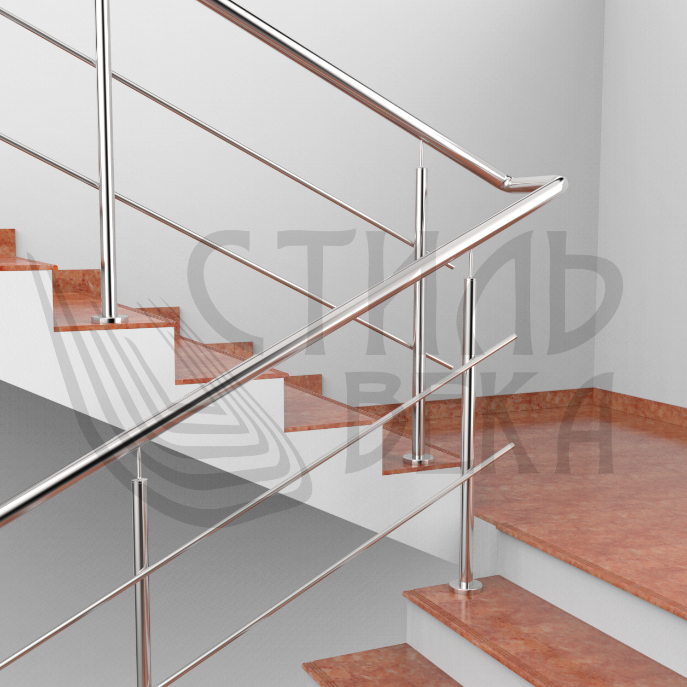 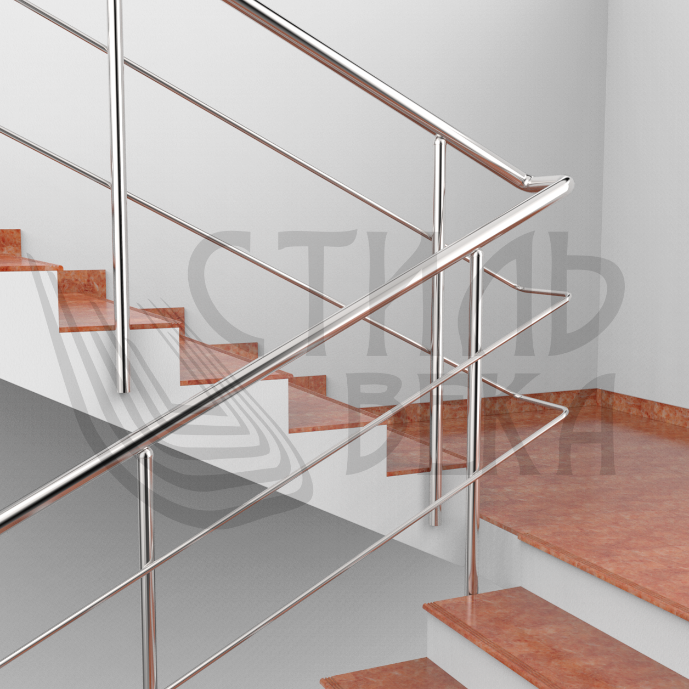 ЦЕНА: От 3 100,00 ₽. 1п./м.                           ЦЕНА: От 3 500,00 ₽. 1п./м.            Поручень:                                                             Поручень: Нержавеющая сталь (AISI 201,304)                    Нержавеющая сталь (AISI 201,304)                   Труба круглая д.50,8мм.                                              Труба круглая д.50,8мм.                                   Заполнение:                                                           Заполнение: Нержавеющая сталь (AISI 201,304)                     Нержавеющая сталь (AISI 201,304)                                                Два ригеля (обрывное)                                         Два ригеля (завязанное)      Труба д.16мм. (AISI 201,304)                               Труба д.16мм. (AISI 201,304)                                                   Крепления ригеля: сварка                                     Крепления ригеля: сварка                         Стойка:                                                                   Стойка: Нержавеющая сталь (AISI 201,304)                    Нержавеющая сталь (AISI 201,304)                  Крепление торцевое                                              Крепление торцевое                                       Труба д.38мм.                                                        Труба д.38мм.                                                  Ограждения из нержавеющей стали с двумя ригелямиЦены на ограждения из нержавейкиПерила из нержавеющей стали Перила с ригелями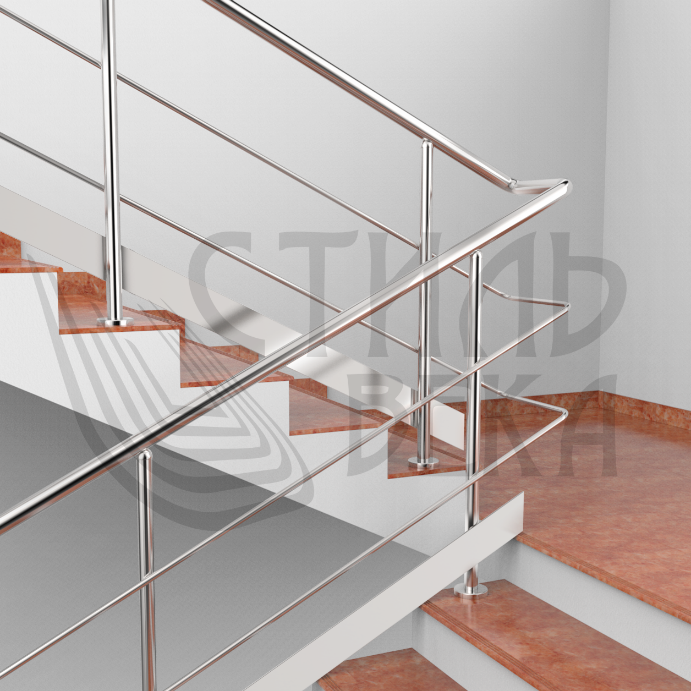 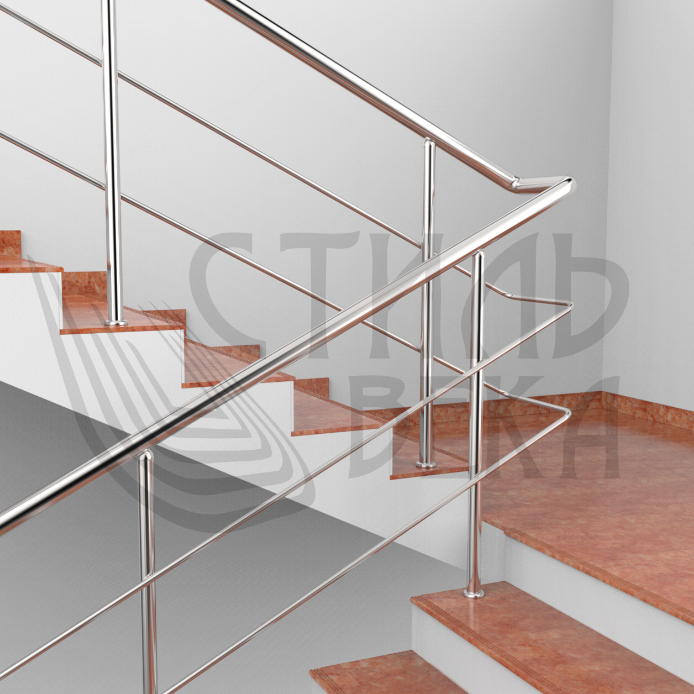 ЦЕНА: От 4 100,00 ₽ п./м.                               ЦЕНА: От 3 300,00 ₽ п./м.             Поручень:                                                             Поручень: Нержавеющая сталь (AISI 201,304)                    Нержавеющая сталь (AISI 201,304)                   Труба круглая д.50,8мм.                                              Труба круглая д.50,8мм.                                   Заполнение:                                                           Заполнение: Нержавеющая сталь (AISI 201,304)                     Нержавеющая сталь (AISI 201,304)                                                Два ригеля (завязанное)                                        Два ригеля (завязанное)      Труба д.16мм. (AISI 201,304)                               Труба д.16мм. (AISI 201,304)                                                   Крепления ригеля: сварка                                     Крепления ригеля: сварка                         Стойка:                                                                   Стойка: Нержавеющая сталь (AISI 201,304)                    Нержавеющая сталь (AISI 201,304)                  Крепление торцевое                                              Крепление торцевое                                       Труба д.38мм.                                                        Труба д.38мм.                                                   Отбойная полоса 100*4ммНаконечники на стойку: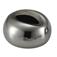 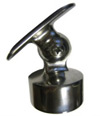 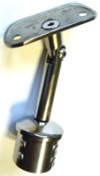 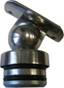 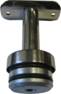 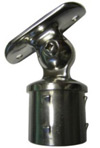 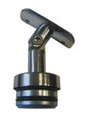 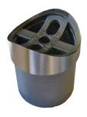         1              2            3         4            5             6           7              8Цена за погонный метр зависит от:МетражаМарки стали (улица, внутри помещения)Фурнитура (наконечника, низ стойки)Конструктив (крепление стойки, ригеля, поручня)Территориальность объекта